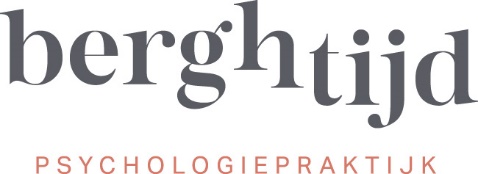 Aanvullend somatisch onderzoek

- Het maken van een ECG wordt aangeraden wanneer er sprake is van braken, laxeren of een bradycardie. 
- Laboratoriumonderzoek wordt tenminste eenmalig aangeraden. Als u afwijkingen constateert is het belangrijk deze te vervolgen om verbetering of verslechtering te monitoren. Toename van gewicht, grote gewichtsschommelingen of veranderingen in compensatiegedrag zijn aanleidingen om opnieuw bloedonderzoek te doen. 

Minimaal aanbevolen laboratoriumonderzoek: 
Leukocyten, HB, trombocyten 		> lichte leukopenie en anemie bij ondervoeding, 
     					beenmergonderdrukking bij ondervoeding. 

NA, K, bicarbonaat, CL			> gestoord bij purgeren, laxeren, waterloading 

Ureum, creatinine			> kunnen verhoogd zijn bij ondervoeding en/of dehydratie 
  					(bij ondergewicht en spieratrofie zou het creatinine laag 
  					moeten zijn)

ASAT, ALAT 				> kunnen stijgen tot 2x de normaalwaarde bij ondervoeding

Albumine 				> maat voor voedingstoestand, vaak hoognormaal bij 
 					eetstoornispatiënten

Glucose					> Hypoglykemie